Утвърдил: …………………..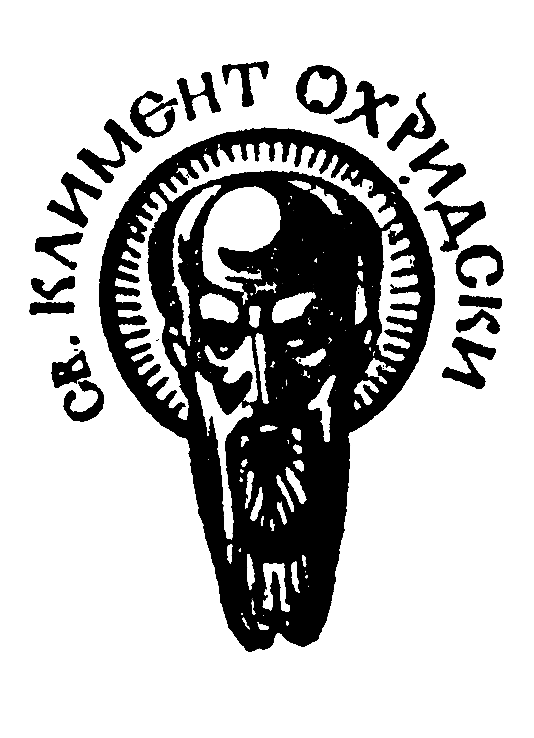 			ДеканДата .............................СОФИЙСКИ УНИВЕРСИТЕТ “СВ. КЛИМЕНТ ОХРИДСКИ”Факултет: ФилософскиСпециалност: (код и наименование)ФилософияМагистърска програма: (код и наименование)ФилософияУЧЕБНА ПРОГРАМАДисциплина: Име на дисциплината: ОНТОЛОГИЯ И МАГИСТЪРСКИ ТЕЗИПреподавател: гл.ас. д-р Цена Желязкова СтоеваУчебно съдържание Конспект за изпитБиблиография Основна:Аристотел, За душата. Любомъдрие. София, 1996Александър Андонов. Философията и проблемите на духа, С. 2009 г.Веселин Дафов. Онтологически проектории. С. 2018.Веселин Дафов, Ставания и направи, 2018Имануел Кант. Критика на чистия разум. София, 1967Георг Хегел. Феноменология на духа. София, 1969Хегел. Науката логика. Втора част. София, 1967Цветина Рачева. Към идеята за една онтология на предметността, София, 2015Допълнителна:Дата: 16.04.2021.	Съставил: Цена Ж. СтоеваУчебна заетостФормаХорариумАудиторна заетостЛекции30Аудиторна заетостСеминарни упражненияАудиторна заетостПрактически упражнения (хоспетиране)Обща аудиторна заетостОбща аудиторна заетост60Извънаудиторна заетостРефератИзвънаудиторна заетостДоклад/Презентация20Извънаудиторна заетостНаучно есеИзвънаудиторна заетостКурсов учебен проектИзвънаудиторна заетостУчебна екскурзияИзвънаудиторна заетостСамостоятелна работа в библиотека или с ресурси40Извънаудиторна заетостИзвънаудиторна заетостОбща извънаудиторна заетостОбща извънаудиторна заетост60ОБЩА ЗАЕТОСТОБЩА ЗАЕТОСТ120Кредити аудиторна заетостКредити аудиторна заетост2,5Кредити извънаудиторна заетостКредити извънаудиторна заетост2,5ОБЩО ЕКСТОБЩО ЕКСТ5№Формиране на оценката билопо дисциплината% от оценкатаWorkshops {информационно търсене и колективно обсъждане на доклади и реферати)10Участие в тематични дискусии в часовете10Демонстрационни занятия Посещения на обектиПортфолио30Тестова проверкаРешаване на казусиТекуша самостоятелна работа /контролно3010.11.12.Изпит20Анотация на учебната дисциплина:Анотация на учебната дисциплина:Анотация на учебната дисциплина:Създава се възможност студентите да участват в представяния, обсъждания и дискусии, които да подпомогнат работата им по собствените магистърски тези; да развият разширят и задълбочат първоначалните си разработки, и да ги разгърнат до проекти. Съответно се работи с оглед разгръщане на авторство, в смисъл на преход от следване и представяне на станали вече тези към разгръщане на собствена.Създава се възможност студентите да участват в представяния, обсъждания и дискусии, които да подпомогнат работата им по собствените магистърски тези; да развият разширят и задълбочат първоначалните си разработки, и да ги разгърнат до проекти. Съответно се работи с оглед разгръщане на авторство, в смисъл на преход от следване и представяне на станали вече тези към разгръщане на собствена.Създава се възможност студентите да участват в представяния, обсъждания и дискусии, които да подпомогнат работата им по собствените магистърски тези; да развият разширят и задълбочат първоначалните си разработки, и да ги разгърнат до проекти. Съответно се работи с оглед разгръщане на авторство, в смисъл на преход от следване и представяне на станали вече тези към разгръщане на собствена.Предварителни изисквания:Няма. Очаквани резултати:Курсът акцентира на това, студентите да представят и обсъждат напредъците в своята изследователска работа, като се обръща особено внимание на умения за разпознаване на творчески постижения (било то свои или на друг автор), проява на нагласа за тяхното съвместяване и за работа в изследователска общност.№Тема:Хорариум1Представяне на идеята на курса22Установяване на налични представи (понятия, идеи) по темата на курса.23Установяване на налични представи (понятия, идеи) по магистърските тези 44.Историко-философски преглед по темата за онтология. Основни понятия и концепции.25.Историко-философски преглед по магистърските тези.26.Онтологизиране, авторство, творчество47.Учителстване и магистърски твърдения. Знание, умение, нагласа 48.Разгръщане на идеята за магистърски тези49.Идея и проект410.Изследване, преподаване и общности2№Въпрос1Логика и онтология2Онтология и метафизика3Мислене и познание4.Изследване и творчество5.Идея и проект6.Знание, умение, компетентност7.Преподаване и общности